SECRETARIA MUNICIPAL DE EDUCAÇÃO DE IPUMIRIM/SC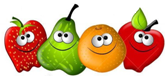 PROGRAMA NACIONAL DE ALIMENTAÇÃO ESCOLAR – PNAECARDÁPIO ENSINO FUNDAMENTAL (6 - 10 ANOS) ZONA URBANA – PERÍODO PARCIALNÚCLEO EDUCACIONAL MUNICIPAL PROFESSOR CLAUDINO LOCATELLISECRETARIA MUNICIPAL DE EDUCAÇÃO DE IPUMIRIM/SCPROGRAMA NACIONAL DE ALIMENTAÇÃO ESCOLAR – PNAECARDÁPIO ENSINO FUNDAMENTAL (6 - 10 ANOS) ZONA URBANA – PERÍODO PARCIALNÚCLEO EDUCACIONAL MUNICIPAL PROFESSOR CLAUDINO LOCATELLISECRETARIA MUNICIPAL DE EDUCAÇÃO DE IPUMIRIM/SCPROGRAMA NACIONAL DE ALIMENTAÇÃO ESCOLAR – PNAECARDÁPIO ENSINO FUNDAMENTAL (6 - 10 ANOS) ZONA URBANA – PERÍODO PARCIALNÚCLEO EDUCACIONAL MUNICIPAL PROFESSOR CLAUDINO LOCATELLISECRETARIA MUNICIPAL DE EDUCAÇÃO DE IPUMIRIM/SCPROGRAMA NACIONAL DE ALIMENTAÇÃO ESCOLAR – PNAECARDÁPIO ENSINO FUNDAMENTAL (6 - 10 ANOS) ZONA URBANA – PERÍODO PARCIALNÚCLEO EDUCACIONAL MUNICIPAL PROFESSOR CLAUDINO LOCATELLISECRETARIA MUNICIPAL DE EDUCAÇÃO DE IPUMIRIM/SCPROGRAMA NACIONAL DE ALIMENTAÇÃO ESCOLAR – PNAECARDÁPIO ENSINO FUNDAMENTAL (6 - 10 ANOS) ZONA URBANA – PERÍODO PARCIALNÚCLEO EDUCACIONAL MUNICIPAL PROFESSOR CLAUDINO LOCATELLISECRETARIA MUNICIPAL DE EDUCAÇÃO DE IPUMIRIM/SCPROGRAMA NACIONAL DE ALIMENTAÇÃO ESCOLAR – PNAECARDÁPIO ENSINO FUNDAMENTAL (6 - 10 ANOS) ZONA URBANA – PERÍODO PARCIALNÚCLEO EDUCACIONAL MUNICIPAL PROFESSOR CLAUDINO LOCATELLISETEMBRO / 2022SETEMBRO / 2022SETEMBRO / 2022SETEMBRO / 2022SETEMBRO / 2022SETEMBRO / 2022REFEIÇÃO / HORÁRIOS2ª FEIRA 29/083ª FEIRA 30/084ª FEIRA 31/085ª FEIRA 01/096ª FEIRA 02/09Lanche da manhã09h15 as 09h45Lanche da tarde 15h15 as 15h45Chá Pão branco comDoce de leiteFruta - Banana  Arroz com feijãoOmelete Beterraba cozida      Macarrão espagueteCarne moída bovina   Repolho colorido    Polenta cremosa Ragu suíno Tomate + Acelga Leite com café Pão branco com Carne moída de frangoFruta - Maçã  REFEIÇÃO / HORÁRIOS2ª FEIRA 05/093ª FEIRA 06/094ª FEIRA 07/095ª FEIRA 08/096ª FEIRA 09/09Lanche da manhã09h15 as 09h45Lanche da tarde 15h15 as 15h45Suco de uvaCuca recheadaFruta - BananaRisoto comFrango (desfiado)AlfaceFERIADO Iogurte Biscoito salgadoFruta - MaçãMacarrão espaguete Carne moída bovinaAcelga + Repolho roxo       REFEIÇÃO / HORÁRIOS2ª FEIRA 12/093ª FEIRA 13/094ª FEIRA 14/095ª FEIRA 15/096ª FEIRA 16/09Lanche da manhã09h15 as 09h45Lanche da tarde 15h15 as 15h45Leite com caféRosquinha doce Fruta - Banana  Arroz com feijãoCarne moída de frangoBeterraba cozida      Macarrão espagueteCom molho de salsicha    Repolho colorido    Polenta cremosa Ragu suíno Tomate + Acelga Chá Pão branco com Doce de frutaFruta - Melancia  REFEIÇÃO / HORÁRIOS2ª FEIRA 19/093ª FEIRA 20/094ª FEIRA 21/095ª FEIRA 22/096ª FEIRA 23/09Lanche da manhã09h15 as 09h45Lanche da tarde 15h15 as 15h45Suco de uvaCuca simplesFruta - Banana Arroz com feijãoOmelete Tomate + Repolho roxoRisoto comFrango (desfiado)Alface Macarrão espaguete Carne moída bovinaAcelga + Cenoura        Leite com chocolate Pão branco com Carne moída de frangoFruta - Maçã  REFEIÇÃO / HORÁRIOS2ª FEIRA 26/093ª FEIRA 27/094ª FEIRA 28/095ª FEIRA 29/096ª FEIRA 30/09Lanche da manhã09h15 as 09h45Lanche da tarde 15h15 as 15h45Leite com café Sanduíche comMortadela e margarinaFruta - Banana  Arroz com feijãoCarne moída suína Beterraba cozida      Macarrão espagueteCarne moída bovina   Repolho colorido    Polenta cremosa Ragu suíno Tomate + Acelga Chá Bolo de laranjaFruta - Melancia  ComposiçãoNutricional(Média semanal)Energia (kcal)CHO (g)PTN (g)LPD (g)CARDÁPIO SUJEITO A ALTERAÇÕES, SEM AVISO PRÉVIOComposiçãoNutricional(Média semanal)368,755% a 65% do VET10% a 15% do VET15% a 30% do VETCARDÁPIO SUJEITO A ALTERAÇÕES, SEM AVISO PRÉVIOComposiçãoNutricional(Média semanal)368,761g - 65%11g - 12%9g - 23%CARDÁPIO SUJEITO A ALTERAÇÕES, SEM AVISO PRÉVIONutricionista RT Gessica Albani – CRN 10.5431Nutricionista RT Gessica Albani – CRN 10.5431Nutricionista RT Gessica Albani – CRN 10.5431Nutricionista RT Gessica Albani – CRN 10.5431Nutricionista RT Gessica Albani – CRN 10.5431Nutricionista RT Gessica Albani – CRN 10.5431